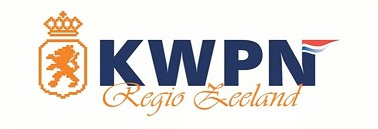 Algemene Voorjaars Ledenvergadering 

VerslagOpening. Perry heet iedereen welkomen in het bijzonder Daniëlle Arts en Floor Dröge.Notulen Najaarsledenvergadering van 26 november 2020.De notulen worden goedgekeurd en vastgesteld.Mededelingen en ingekomen stukken.Er wordt stilgestaan bij het overlijden van Jas Haak.Jaarverslag 2020.Alle evenementen worden besproken.Financieel verslag 2020.Het verslag wordt besproken en goedgekeurd.Verslag van de kascommissie.Elles en Arjan zijn de kascommissie en verlenen decharge aan het bestuur.De nieuwe kascommissie bestaat uit Louis Reynierse en Diana Postma. Michael Rentmeest biedt zich aan als reserve.Activiteitenkalender 2021.Alle activiteiten voor komend jaar worden doorgenomen. Een aandachtspunt moet worden dat de evenementen op tijd doorgegeven worden aan het KWPN Magazine.SK/CK: veulens op vrijdag en de SK zaterdagochtend en de CK zaterdagmiddag. Vanuit de leden komt de vraag of de veulen zich nog wel laten zien als ze op zaterdag terug moeten komen voor de kampioensrubriek? Het is voor dit jaar een proef om het zo te doen, dus we zullen moeten afwachten wat de conclusies zijn.Bestuurszaken.Daniëlle is in het najaar aftredend en herkiesbaar. Tegenkandidaten kunnen zich melden bij het bestuur.Op het moment is er een positie vacant voor de fokkerijraad. Er is een profielschets opgesteld voor de nieuwe kandidaat fokkerijraad die hieraan getoetst gaat worden.Wijzigingen inspectie.Petro gaat naar Zuid-Holland en Floor Dröge wordt in regio Zeeland inspecteur.Petro wordt bedankt voor jarenlange prettige samenwerking en Floor stelt zich aan de leden voor.Mededelingen Ledenraad.Naar aanleiding van de Ledenraadsvergadering van 7 oktober 2020 is besloten een commissie in te stellen die gaat nadenken over de samenstelling en het functioneren van de Ledenraad en de evaluatie van de Fokkerijraad Rijpaard.KWPN Select Sale: 	21e editieVeel internationale 
belangstellingGemiddelde prijs 
springhengsten: € 21.000,-Gemiddelde prijs 
dressuurhengsten: € 26.500,-Veilingtopper: 
aangewezen dressuurhengst van Just Wimphof voor € 56.000,-Mededelingen Fokkerijraad.Hengstenkeuringscommissie Dressuur
In verband met het verlopen van de termijn van Marian Dorrestein ontstaat er een vacature in de Hengstenkeuringscommissie Dressuur. Hengstenkeuringscommissie Springen
In verband met het niet herkiesbaar stellen van Henk van den Broek voor een volgende termijn ontstaat er een vacature in de Hengsten-keuringscommissie Springen. Nominaties kunnen tot 3 mei 2021 aangedragen worden via het fokkerij-raadslid van uw regio. Rondvraag.Carla Haak spreekt haar dank uit voor de warme woorden na het overlijden van Jas Haak.Sluiting.Perry sluit de vergadering om 21.00 uur en bedankt iedereen voor zijn/haar inbreng.Lezing m.m.v. Daniëlle Arts over “fokwaarden”